JSS PUBLIC SCHOOLJSSTIS CAMPUS MYSURUAISSE (CBSE) CLASS X RESULTS 2021-22SCHOOL TOPPERS FOR THE ACADEMIC YEAR  2021-22It gives us immense pleasure to announce with pride that our school has secured 98.7 percentile with 5 centum, with 15 students scoring 90% and above with 36 distinctions, 28 First class, and 5 Second class. The management and the staff congratulate the students for their commendable feat.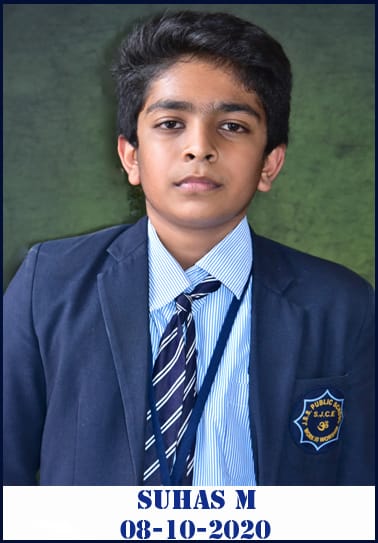 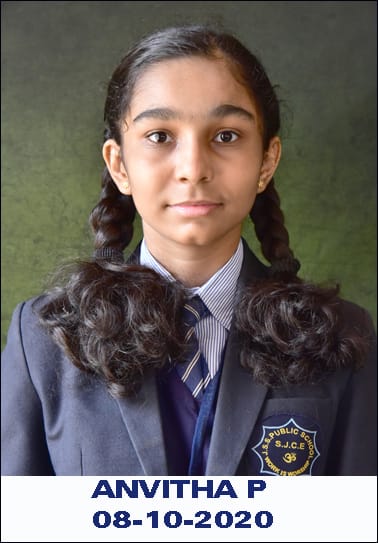 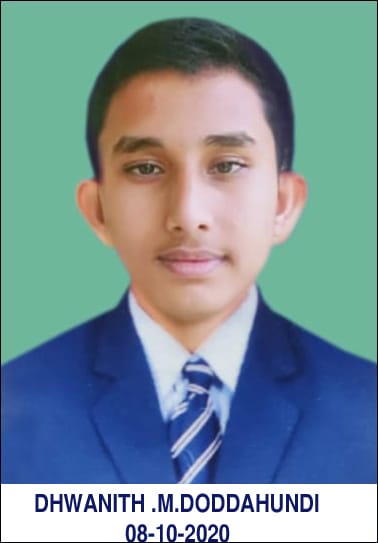 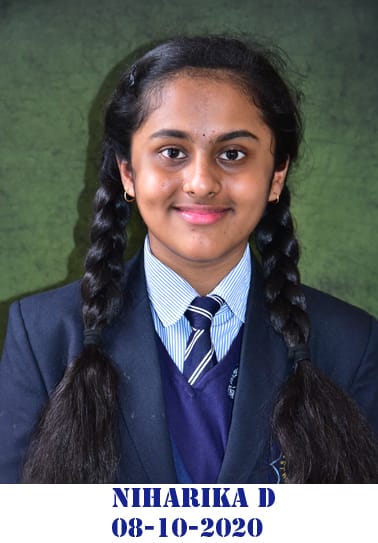    SUHAS M   		       NIHARIKA D		DHWANITH M D	        ANVITHA P        97.8%		            97.2%		                      96%			95.4%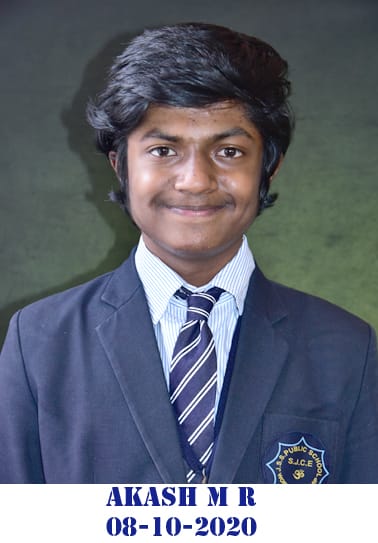 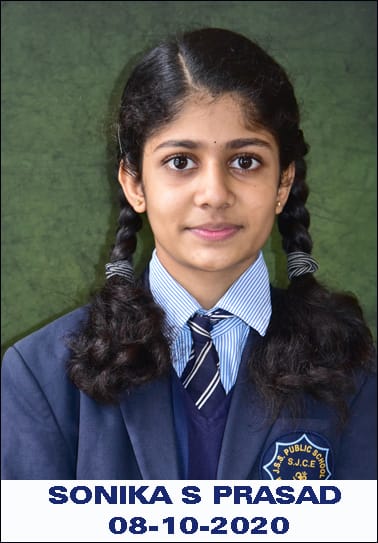 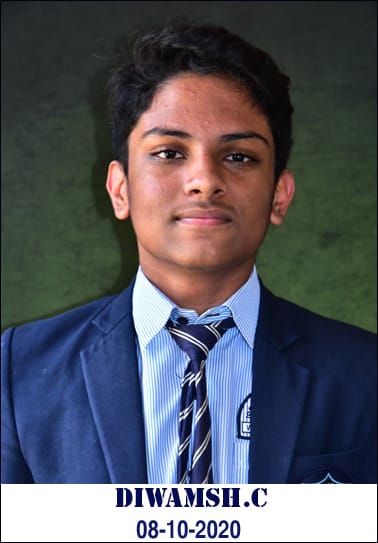 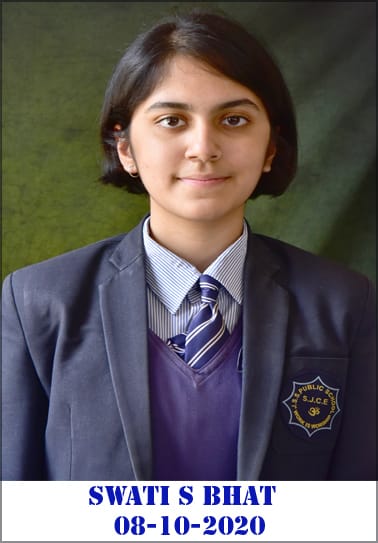 AKASH M R  		   SWATHI S BHAT		DIVAMSH C	              SONIKA S PRASAD     95%		                         94%		                   93.4%			93.4%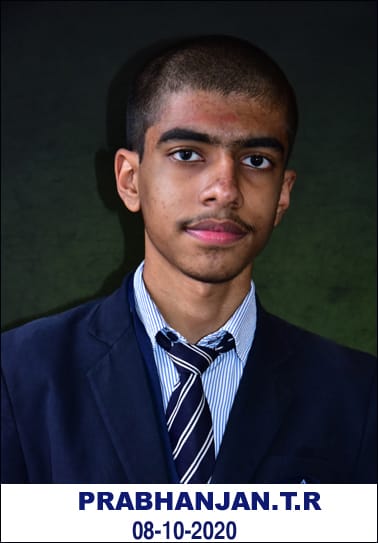 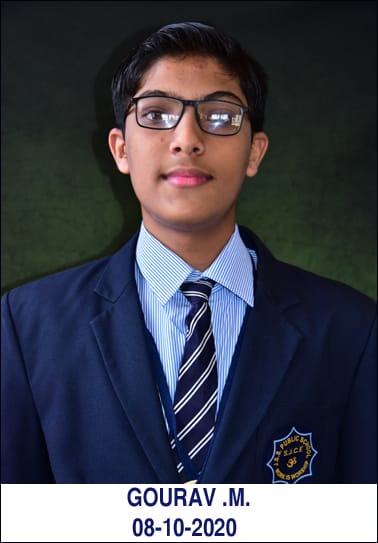 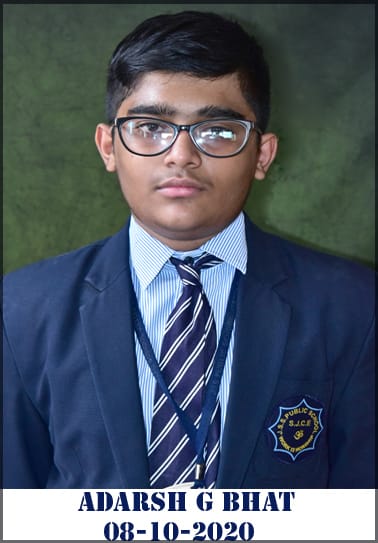 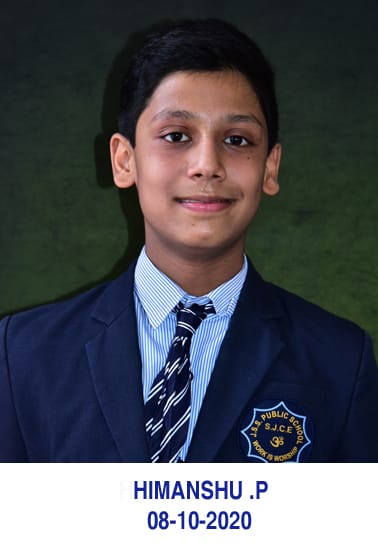       PRABHANJAN T R                HIMANSHU P	       	      ADARSH G BHAT	                 GOURAV M 92.6%		                     92.2%		                 91.6%	 	        91.4%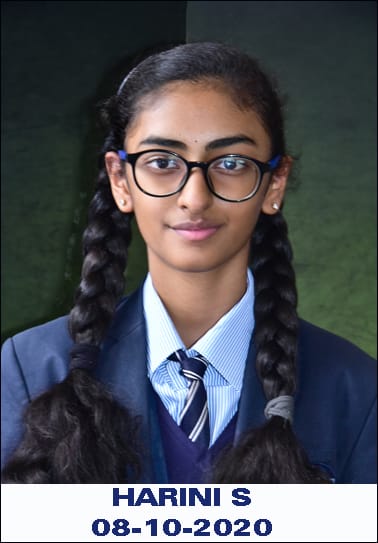 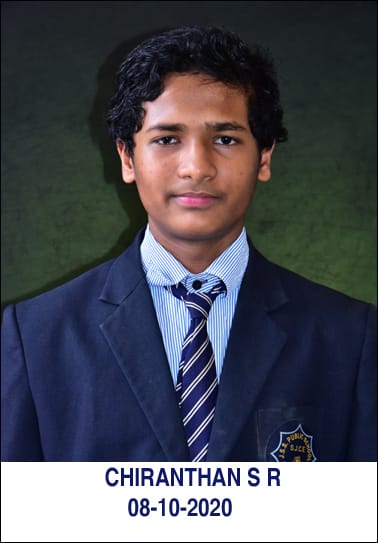 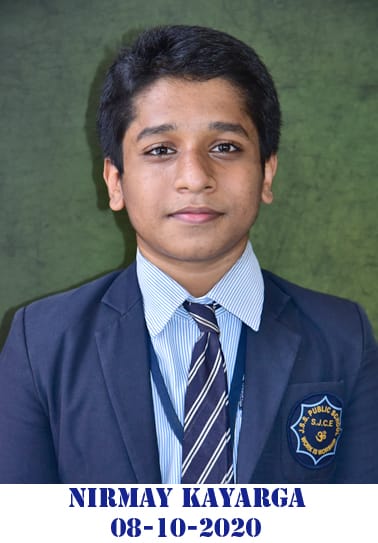     NIRMAY KAYARGA             CHIRANTHAN S R	             HARINI S	                  91%		                     90.6%		               90.6%			        